ПАВЛОГРАДСЬКА МІСЬКА РАДАВИКОНАВЧИЙ КОМІТЕТ    Р І Ш Е Н Н Я24.03.2021р.                             м.Павлоград				             № 239Про  розірвання договору на право здійснення перевезення пасажирів на міському автобусному маршруті № 11 «сел. Шахтобудівників - дачі ПЗТО»                                                  

	  Відповідно до Закону України «Про автомобільний транспорт», п.п.10, 12 ст. 30 Закону України «Про місцеве самоврядування в Україні», постанови Кабінету Міністрів України від 03.12.2008р. №1081 «Про затвердження Порядку проведення конкурсу з перевезення пасажирів на автобусному маршруті загального користування» (зі змінами), у зв’язку з відмовою перевізника від виконання обов’язків згідно з договором від 13.05.2016 року            № 21 про перевезення пасажирів у автобусах загального користування у            м. Павлограді на маршруті № 11 «сел. Шахтобудівників - дачі ПЗТО», виконавчий комітет Павлоградської міської радиВИРІШИВ:       1. Розірвати договір № 21 про перевезення пасажирів у автобусах загального користування у м. Павлограді на маршруті                                             № 11 «сел. Шахтобудівників - дачі ПЗТО», укладений 13.05.2016 року між виконавчим комітетом Павлоградської міської ради та ТОВ «Автодрайв». 2. Призначити до проведення конкурсу, автомобільним перевізником на міському автобусному маршруті № 11 «сел. Шахтобудівників - дачі ПЗТО»  ФОП Скориченко, на строк не більш як три місяці.3. Сектору по роботі транспорту та зв’язку  виконавчого комітету Павлоградської міської ради (Білий) здійснити заходи щодо укладання               з ФОП Скориченко тимчасового договору на перевезення пасажирів автомобільним транспортом на автобусному маршруті                                          № 11 «сел. Шахтобудівників - дачі ПЗТО». 4. Конкурсному комітету з визначення автомобільних перевізників на міських автобусних маршрутах м. Павлограда міський автобусний маршрут         № 11 «сел. Шахтобудівників - дачі ПЗТО» виставити як об’єкт чергового конкурсу з визначення автомобільних перевізників на міських автобусних маршрутах м. Павлограда у порядку, передбаченому чинним законодавством України.5. Відділу інформаційного-комп’ютерного  забезпечення (Барсунянц) розмістити дане рішення на офіційному сайті Павлоградської міської ради.6. Координацію роботи щодо виконання цього рішення покласти на завідувача сектору по роботі транспорту та  зв’язку Білого О.П., контроль - на секретаря міської ради  Остренка С.А.Міський  голова                                                                                    
А.О.Вершина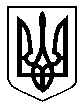 